DESIGNATION OF OWNERSHIP SHARES OF ABANDONED HOMESTEAD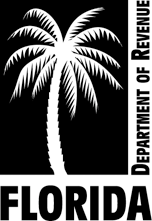 Section 193.155(8), Florida StatutesFile this form if you and your spouse (or former spouse) are current or former joint owners of qualifying property and want to designate shares of the homestead assessment difference. The designated shares can transfer to each of your new homesteads when you each apply for the homestead exemption on your properties.Before either of you submits a Form DR-501T, Transfer of Homestead Assessment Difference (incorporated by reference in Rule 12D-16.002, F.A.C.), for a new homestead, submit this form to the property appraiser in the county where the abandoned homestead is located. If you apply for a new homestead exemption and want to transfer your designated share of the homestead assessment difference, attach a copy of this statement to your completed Form DR-501T in the county where the new homestead is located. Percentages must total 100 percent.At the time the homestead was abandoned, we were married and jointly owned this property.We designate the percentages above to each owner for transferring the homestead assessment difference when that owner establishes a new homestead.We understand that when we file this designation with the property appraiser, it is irrevocable.Abandoned HomesteadAbandoned HomesteadAbandoned HomesteadAbandoned HomesteadCountyAddressParcel IDDate abandonedSpouse 1name as it appears on the joint titleDesignated% ownershipSpouse 2name as it appears on the joint titleDesignated% ownershipUnder penalties of perjury, I declare that I have read the foregoing Designation and that the facts stated in it are true.Under penalties of perjury, I declare that I have read the foregoing Designation and that the facts stated in it are true.Spouse 1 signatureSpouse 2 signature